YOUR FEEDBACK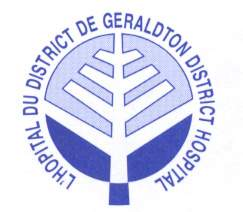            Nakina ClinicRating scale: 			                          It was easy to access the clinic and services	Yes      Somewhat      No    n/aMy accessibility concerns were addressed	Yes      Somewhat      No    n/aI was treated with respect and dignity	Yes      Somewhat      No    n/aI was informed and understood tests, preparations & procedures	Yes      Somewhat      No    n/aI was given the opportunity to discuss care options	Yes      Somewhat      No    n/aMy care preferences were respected	Yes      Somewhat      No    n/aThe waiting and exam rooms were clean and tidy	Yes      Somewhat      No    n/aMy privacy was respected	Yes      Somewhat      No    n/aMy preferred language is (_______________________________)	I was offered services in my preferred language	Yes      Somewhat      No    n/aOverall I was satisfied with the care I received	Yes      Somewhat      No    n/aI really like….  ________________________________________________________________________________________________________________________________________________You could improve…. __________________________________________________________________________________________________________________________________________Thank you for taking the time to give us your feedback.  Your comments and suggestions help us to provide our patients with high standard of care.Dec 2017